Отдел образования Администрации Тацинского района Ростовской областиУТВЕРЖДАЮ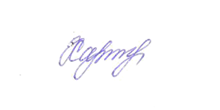 Заведующий Отделом образования 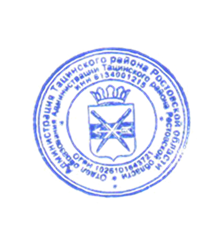 Администрации Тацинского района_______________И.С. ХарламоваПриказ №_16_____от «20» января 2022г.Программа методического обеспечения образовательной деятельности по реализации основных образовательных программ в соответствии с федеральными государственными образовательными стандартами общего образования на 2022-2024 годы                                                       Составитель: Кондратова Н.В Должность: директор МБУ ИМЦст. Тацинская2022Пояснительная запискаОснованиями для разработки Программы и нормативно-правовым обеспечением являются:– Федеральный закон от 29 декабря 2012 г. № 273-ФЗ (ред. от 30.12.2021) «Об образовании в Российской Федерации»;– Указ Президента Российской Федерации от 21 июля 2020 г. № 474 «О национальных целях развития Российской Федерации на период до 2030 года»;– Постановление Правительства Российской Федерации от 26 декабря 2017 г. № 1642 «Об утверждении государственной программы Российской Федерации «Развитие образования»;– Национальный проект «Образование», утвержденный президиумом Совета при Президенте Российской Федерации по стратегическому развитию и национальным проектам, протокол от 24 декабря 2018 г. № 16;– Распоряжение Правительства Российской Федерации от 31 декабря 2019 г. № 3273-p «Об утверждении основных принципов национальной системы профессионального роста педагогических работников Российской Федерации, включая национальную систему учительского роста»;– Федеральные проекты «Современная школа», «Цифровая образовательная среда», «Новые возможности для каждого», «Учитель будущего» национального проекта «Образование»;– Распоряжение Министерства просвещения Российской Федерации от 4 февраля 2021 г. № Р-33 «Об утверждении методических рекомендаций по реализации мероприятий по формированию и обеспечению функционирования единой федеральной системы научно методического сопровождения педагогических работников и управленческих кадров»;– Федеральные государственные образовательные стандарты дошкольного, начального, основного и среднего общего образования.– Областной закон Ростовской области от 14.11.2013 № 26-3С «Об образовании в Ростовской области»;– Целевая программа поддержки молодых педагогов и развития наставничества в Ростовской области;– Региональный проект «Учитель будущего (Ростовская область)»;– Программа развития методической работы в рамках дополнительного профессионального образования региона на 2020-2022.Общая характеристика Программы Российская образовательная система направлена на профессиональный рост учителя, создание условий для мотивации непрерывного профессионального развития и самосовершенствования педагогов. Актуальной задачей Национальной системы учительского роста (далее – НСУР) является организация продуктивного пространства самоидентификации и готовности педагога к непрерывному личностно-профессиональному развитию, обеспечению доступного и качественного образования, отвечающего задачам инновационного развития всех сфер жизнедеятельности нашего государства.Ориентация системы образования на новые результаты, связанные с «навыками 21 века», функциональной грамотностью обучающихся и развитием позитивных стратегий поведения в различных ситуациях, во многом будет зависеть от подготовки учителей. Важнейшими характеристиками профессиональной деятельности учителя являются потребность каждого педагога в постоянном и опережающем, перспективном профессиональном развитии, а также когнитивные и креативные умения по решению новых профессиональных задач в условиях высокой неопределенности, быстрых изменений и наступления цифрового мира. Дефицит квалификации и опыта педагогических кадров, их отставание от сложности профессиональных задач указывают на общую потребность социума, педагогического коллектива, каждого педагога в профессиональном развитии и актуализации его потенциала. Весьма востребованным становится развитие потенциала педагога как его специфической «внутренней опоры», позволяющей созидать продуктивные условия реализации профессиональной деятельности, обеспечивать процесс профессионального совершенствования. В настоящее время профессиональное развитие педагогов и повышение их квалификации – это сферы, нуждающиеся в более тщательной проработке.Профессиональное развитие педагогов в условиях существующей системы формального образования (курсы повышения квалификации, профессиональная переподготовка) в полной мере не решает проблему профессионального развития педагогов в соответствии с потребностями и особенностями отдельной образовательной организации. Современная школа способна сама выявлять профессиональные дефициты (в зависимости от социокультурной среды), определять индивидуальные запросы и разрабатывать индивидуальную траекторию развития учителя. Однако на практике чаще всего этого не происходит. Следует отметить, что в настоящее время недостаточно используются внутриорганизационные формы профессионального развития педагогов, отсутствует четко организованная каждодневная методическая поддержка педагогов, не в полной мере используются ресурсы сетевого взаимодействия. Анализ исследований в области профессионального развития педагогов выявил ряд противоречий:- необходимостью постоянного профессионального развития учителей школы и отсутствием эффективной модели и педагогических условий профессионального развития учителей в ОУ, содержащих внутриорганизационные формы профессионального развития педагогов; - между возрастающими требованиями к деятельности педагога и его неподготовленностью к рефлексивному наблюдению за своей профессиональной деятельностью; - между ростом потребности педагога в самореализации и недостаточной разработанностью механизмов управленческой деятельности, основанной на взаимодействии субъектов образовательного процесса и ориентированной на создание среды становления профессионализма и актуализации потенциала педагога; - между особенностями и закономерностями непрерывного профессионального развития и готовностью руководителей к реализации модели внутриорганизационной (внутришкольной) системы профессионального роста педагогов. Востребован обновленный подход системы дополнительного профессионального педагогического образования, профессиональной деятельности педагогов в достижении приоритетных национальных задач и обеспечении повышения качества образования. Поддержка педагога, способного решать задачи национальной образовательной политики, становится возможной только в ситуации построения единой и непрерывной вариативной системы научно-методического сопровождения педагогических работников, методических объединений и профессиональных сообществ педагогов.Актуальность разработки Программы обусловлена необходимостью обеспечения методического сопровождения педагогических кадров в условиях системных изменений в образовании. Обновление образования требует от педагогов знания тенденций инновационных изменений в системе современного образования, отличий традиционной, развивающей и личностно-ориентированной систем обучения; понимания сущности педагогической технологии; знания интерактивных форм и методов обучения, критериев технологичности; владения технологиями целеполагания, проектирования, диагностирования, построения оптимальной авторской методической системы, развитых дидактических, рефлексивных, проектировочных, диагностических умений; умения анализировать и оценивать свой индивидуальный педагогический стиль, а также особенности и эффективность применяемых педагогических технологий и собственной педагогической деятельности в целом.Цель и задачи Программы Цель Программы: внедрение национальной системы профессионального роста педагогических работников, охватывающей не менее 50% учителей общеобразовательных организаций Тацинского района к 2024 году. Создание условий обеспечивающих непрерывное профессиональное развитие педагогических работников.Достижение данной цели обеспечивается решением совокупности следующих задач:– выстраивание системы методического сопровождения педагогических работников;– выявление профессиональных дефицитов педагогических работников; – освоение программ дополнительного профессионального образования (программ повышения квалификации и переподготовки), разработанных в регионе, на основе выявленных дефицитов; – организация и реализация адресной работы с педагогическими работниками, направленной на устранение выявленных пробелов, как в рамках повышения квалификации, так и в рамках методического сопровождения; – поддержка методических объединений и/или профессиональных сообществ педагогов на муниципальном уровне; – построение  индивидуальных  маршрутов  непрерывного  развития профессионального мастерства педагогических работников;– создание условий для успешной адаптации и полноценной самореализации молодых кадров, реализация программ наставничества и «Школы молодого учителя»;– организация сетевых форм взаимодействия педагогов; – стимулирование профессионального роста педагогов, в том числе через профессиональные конкурсы, вовлечение педагогов в экспертную деятельность. Этапы программыСодержание ПрограммыКлючевые направления деятельности по обеспечению профессионального развития педагогических работников Тацинского района.1. Выявление профессиональных дефицитов педагогических работников Тацинского района.Цель: Создание эффективной структуры методической работы с целью повышения качества образования, методического уровня педагогов, организации условий для повышения квалификации и наращивания кадрового педагогического потенциала района. Ориентация на профессиональные потребности и профессиональные дефициты педагога и руководителя.Достижение данной цели обеспечивается решением совокупности следующих задач:- совершенствование методической работы, рациональное использование возможностей для повышения квалификации педагогических кадров в условиях сетевого взаимодействия образовательных учреждений района;- сопровождение персональных траекторий профессионального развития педагогов;- информирование педагогических работников об инновационных формах обучения;- изучение запросов, методическое сопровождение и оказание практической помощи педагогическим работникам;- стимулирование участия педагогических работников в деятельности профессиональных ассоциаций;-  сопровождение деятельности объединений педагогов, способствующих их профессиональному развитию, с учетом конкретной ситуации в образовательной организации для обеспечения возможности каждому педагогу повысить свой профессиональный уровень;- организация взаимодействия и взаимообучения работников образования; помощь педагогам в обобщении и презентации своего опыта работы.- повышение статуса учителя и престижа педагогической профессии.  2. Повышение профессионального мастерства педагогических работников Тацинского района.Цель: создание системы профессионального развития педагогических работников Тацинского района, обеспечивающей непрерывный профессионального рост педагогических работников с учетом потребностей в развитии профессиональных компетенций в рамках реализации федерального проекта «Учитель будущего», «Современная школа» национального проекта «Образование».  Задачи:- обеспечение профессионального развития педагогических кадров как фактора повышения эффективности и качества педагогической деятельности, повышения их конкурентоспособности в соответствии с современными требованиями;- обеспечение организационно-методических условий для эффективного повышения профессионального мастерства педагогов: диагностика профессиональных дефицитов, разработка и сопровождение реализации индивидуальных образовательных маршрутов,  поддержка самореализации индивидуальных творческих замыслов педагогов;- создание условий для непрерывного профессионального образования педагогических работников;- создание системы навигации по образовательным ресурсам организаций, реализующих программы ДПО, в которых педагогические работники муниципальных образовательных организаций проходят повышение квалификации;- выявление образовательных запросов педагогических работников с учетом имеющихся «профессиональных дефицитов»;­	совершенствование педагогического мастерства через внедрение современных информационных, педагогических технологий и передовых методик;­ удовлетворение потребностей в поиске и освоении передового педагогического опыта, педагогических инноваций и научных достижений;­ активизация профессионального творчества педагогических и руководящих работников, изучение, обобщение и распространение инновационного педагогического опыта;- поддержка молодых педагогов через организацию наставничества;- развитие и поддержка муниципальных методических объединений;- организация сетевого взаимодействия педагогов на муниципальном уровне; - участие в реализации федерального проекта «Учитель будущего», «Современная школа» национального проекта «Образование».  3. Поддержка молодых педагогов/реализации программ наставничества педагогических работниковЦели: Привлечение и закрепление молодых педагогов в образовательных учреждениях  подведомственных Отделу образования Администрации Тацинского района. Создание муниципальной системы адресной поддержки и сопровождения профессионального становления молодого учителя, находящего на этапе входа в профессию, в условиях эффективной системы наставничества в образовательном пространстве муниципалитета. Задачи:- создание условий для успешной адаптации к специфике профессиональной деятельности и полноценной самореализации молодых кадров;- создания условий для роста профессионального мастерства молодых педагогов;- ориентация деятельности молодых педагогов на совершенствование профессионального мастерства;- внедрение в практическую деятельность молодых педагогов достижений педагогической науки и передового педагогического опыта;- оказание информационной поддержки молодым педагогам в образовательном пространстве;- актуализировать и расширить полученные педагогическими работниками в процессе профессионального образования знания, умения и компетенции;- вовлечение педагогических работников в возрасте до 35 лет в различные формы поддержки и сопровождения в первые три года работы;- организационно-деятельностное сопровождение развития педагогического сообщества молодых педагогов (конкурсное движение, фестивали, форумы, сетевые сообщества, семинары, вебинары);- научно-методическая поддержка молодых педагогов по совершенствованию трудовых функций, обозначенных в профессиональных стандартах.4. Поддержка методических объединений и/или профессиональных сообществ педагогов на муниципальном уровнеЦели: создание условий для информационного сопровождения методических объединений и профессиональных сообществ педагогических работников Тацинского района. Повышение эффективности практической, методической, аналитической и исследовательской деятельности педагогов образовательных учреждений, входящих в систему образования района.Задачи:- развивать систему информационно-методической поддержки муниципальных методических объединений и других педагогических сообществ;- обеспечить создание на муниципальном уровне среды, поддерживающей профессиональное развитие педагогов в процессе работы в составе методических объединений и  педагогических сообществ района;- внедрить в практику управления методическими объединениями и педагогическими сообществами района инструменты мониторинга для определения уровня профессионального развития педагога;- организовать деятельность по выявлению и активной диссеминации лучших педагогических практик;- развитие сетевых форм взаимодействия педагогов.5.  Организация сетевого взаимодействия педагогов (методических объединений, профессиональных сообществ педагогов)Цель: организация взаимодействия (коммуникация) педагогических работников образовательных организаций, представителей общественных и профессиональных объединений с целью развития кадрового потенциала по вопросам развития образования, выявления профессиональных дефицитов учителей, обобщения и распространения лучших педагогических практик.Задачи:-  создание информационно-методического пространства для педагогических работников;- создание условий для взаимодействия всех участников образовательного процесса в сети Интернет с использованием ИКТ и современных средств телекоммуникации.- организация использования сетевых сервисов педагогами района (методическими объединениями, профессиональными сообществами педагогов) для обмена профессиональной информацией, обеспечивающей профессиональный, культурный, творческий рост педагогов;- создание условий для реализации индивидуальных траекторий развития педагогических работников;- организация взаимодействия и взаимообучения работников образования;- помощь педагогам в обобщении и презентации своего опыта работы; - организация сетевых форм взаимодействия педагогов на муниципальном и региональном, федеральном уровнях.6. Выявление кадровых потребностей в образовательных организациях муниципалитета.Цель: Повышение уровня обеспеченности педагогическими кадрами образовательных учреждений района в разрезе должностей.Задачи: - выявить потребности образовательных учреждений в квалифицированных педагогических кадрах в разрезе должностей;- повышение уровня обеспеченности педагогическими кадрами образовательных организаций района.- осуществление переподготовки руководителей организаций образования и учителей с учетом нового содержания образования, изменения технологии обучения и методики преподавания.7. Осуществление научно-методического сопровождения педагогических работников. Цель: создание единой научно-методической системы, обеспечивающей взаимодействие субъектов научно-методической деятельности регионального, муниципального и институционального (образовательных организаций) уровней для осуществления сетевого непрерывного научно-методического сопровождения повышения уровня профессионального мастерства педагогических работников и управленческих кадров в соответствии с приоритетными задачами в области образования.Задачи:- развитие сетевого взаимодействия между субъектами научно-методической деятельности для создания единой информационно-методической среды, способствующей профессиональному росту педагогических работников и управленческих кадров;- разработка различных форм поддержки и сопровождения учителей;- создание условий для овладения педагогическими работниками и управленческими кадрами навыками использования современных технологий, в том числе цифровых;- внедрение в образовательный процесс современных технологий обучения и воспитания, в том числе проектных форм работы с учащимися;- создание условий для вовлечения педагогических работников в исследовательскую деятельность;- стимулирование разработки, апробации и внедрения инновационных форм методической работы, деятельности профессиональных сообществ и методических объединений в муниципальной сфере образования, направленных на освоение современных профессиональных компетенций.Также содержание программы включает следующие виды деятельности.Организационно-методическая деятельность: - прогнозирование, планирование и организация повышения профессиональной компетентности руководящих и педагогических работников образовательных учреждений в межкурсовой период; - методическое сопровождение и оказание практической помощи молодым специалистам, педагогическим и руководящим работникам в период подготовки к аттестации, в межаттестационный и межкурсовой периоды; - организация работы районных методических объединений, в том числе и в сетевой форме; - оказание методической поддержки образовательным организациям в реализации программ различного уровня, в том числе и сетевой формы образовательных программ, учебных планов, в совершенствовании содержания образования на основе федеральных государственных образовательных стандартов. Аналитическая деятельность: - проведение мониторинговых исследований в образовательных организациях, оценка результатов, определение путей совершенствования методической работы в образовательных организациях района; - изучение и анализ образовательных и информационных запросов, обеспечение видового разнообразия образовательных услуг. Информационная деятельность: - формирование информационно-методических (в том числе на разных носителях) банков данных с целью удовлетворения профессиональных запросов работников системы образования; - информационное обслуживание педагогических и руководящих кадров образовательных организаций на основе принципов оперативности, полноты, адресности и дифференциации; - разработка и распространение информационно-методических и справочных материалов. Консультационная деятельность: - организация консультационной и разъяснительной работы по вопросам разработки моделей развития образовательных организаций, выбора программ, учебников и другим актуальным проблемам организации образовательного процесса, в том числе по организации электронного обучения и использование дистанционных образовательных технологий, а также в области разработки программ и проектов. Деятельность в области информатизации системы образования: - организация сетевого информационно-коммуникационного взаимодействия образовательных организаций. Деятельность в сфере методического обеспечения развития муниципальной системы образования: - методическое сопровождение инновационных процессов в образовательной системе района; - патронаж образовательных организаций, получивших статус инновационных площадок; - проведение мероприятий, направленных на обобщение и распространение результатов исследовательской и инновационной деятельности в системе образования.Методическое обеспечение образовательной деятельностиПринципы методического обеспечения образовательной деятельности:Принцип согласованности – все разделы программы имеют существенные признаки совпадения. Отдельно взятые блоки программы дополняют друг друга;Принцип полноты – программа включает в себя существенные элементы работы методического объединения;Принцип целевого единства – все ведущие компоненты направлены на достижение цели и задач программы.Научность – рассмотрение вопросов, отвечающих требованиям науки (педагогики). Изучение тем, требующих глубокого и сложного научного обоснования.Гуманизация – обращение к человеческой личности. Человечность в отношении к людям.Системность – обеспечение соответствия между желаемым и возможным, т.е. планируемыми целями и необходимыми для их достижения средствами.Актуальность – ориентирование на решение наиболее значимых проблем.Востребованность – представление информации по запросу педагогов.Основные формы работы с педагогами: методические и практико-ориентированные  семинары, научно-практические конференции, стажерская практика, консультации, курсовые мероприятия, «круглые столы», психологические  тренинги  и  практикумы,  тьюторские  консультации, «педагогические  марафоны», открытые уроки, мастер-классы, презентации, фестивали, методические дни и др.План мероприятий по обеспечению профессионального развития педагогических работников муниципальной системы образования Тацинского муниципального районана 2022-2024 гг.Условия организации деятельностиМатериально-технические условия реализации Программы. Материально-технические условия предполагают наличие у участников Программы технических средств участия в дистанционных мероприятиях, подготовки и тиражирования наглядных и методических материалов: компьютер с выходом в сеть Интернет, камера, микрофон, копировальная техника, мультимедийное оборудование.Кадровое обеспечение реализации Программы. В реализации программы участвуют методисты МБУ ИМЦ, специалисты Отдела образования Администрации Тацинского района, руководители районных методических объединений, Совет наставников Тацинского района, руководители и педагоги образовательных организаций, сотрудники заинтересованных организаций и ведомств.Финансирование. Финансирование программы осуществляется в рамках финансирования системы образования Тацинского района, МБУ ИМЦ.Средства контроля и критерии оценки качества результатовРезультаты реализации Программы: – функционирование системы повышения профессиональной компетентности педагога; – функционирование системы совершенствования педагогического мастерства способом внедрения современных педагогических технологий и передовых методик; – функционирование системы поддержки и совершенствования профессионального мастерства всех педагогов с учетом достижений научной и практической деятельности;– функционирование системы создание условий для развития индивидуальных способностей к профессиональной деятельности; – функционирование системы предоставления научной и методической поддержки для полноценной самореализации индивидуальных творческих замыслов педагогов и т. д.;– функционирование системы сопровождения деятельности объединений педагогов, способствующих их профессиональному развитию;– функционирование системы взаимодействия и взаимообучения работников образования;– функционирование системы формирования творческих устремлений и интересов к новаторской деятельности, научно-исследовательским навыкам; – функционирование информационного банка новых педагогических практик, методик, технологий.Основным средством контроля реализации Программы и обеспечения профессионального развития педагогических работников образовательных организаций Тацинского района является ежегодный мониторинг, который представляет многоуровненвую модель сбора, обобщения и анализа данных и информации о результатах работы образовательных организаций.Показатели для проведения Мониторинга определяются по следующим направлениям:- учет педагогических работников, прошедших диагностику профессиональных дефицитов/предметных компетенций;-  повышению профессионального мастерства педагогических работников;- осуществлению методической поддержки молодых педагогов/по реализации системы наставничества;-реализации сетевого взаимодействия педагогов (методических объединений, профессиональных сообществ педагогов) на муниципальном уровне;- выявлению кадровых потребностей в образовательных организациях муниципалитета.Для проведения Мониторинга используются следующие методы сбора информации:- опрос руководителей и заместителей образовательной организации; - изучение открытых источников информации о деятельности образовательной организации (официальные сайты, аккаунты социальных сетей);- тестирование, анкетирование педагогических работников;- отчеты о повышении профессионального мастерства педагогических работников;- отчет о поддержке молодых педагогов/реализации программ наставничества педагогических работников;- аналитическая справка о работе методических объединений и/или профессиональных сообществ педагогов в образовательной организации;- аналитическая справка о кадровом составе педагогических работников,  руководителей образовательных организаций и повышении квалификации, переподготовке;- аналитическая справка о выявленных профессиональных дефицитах педагогических работников образовательных организаций;- информация об обеспеченности образовательных организаций квалифицированными кадрами, кадровых потребностях;- информация об осуществлении научно-методического сопровождения педагогических работников;- данные о сетевом взаимодействии и участии в конкурсах профессионального мастерства педагогических работников образовательных организаций;- анализ выявленных нарушений, которые фиксируются по результатам контрольных мероприятий, проводимых различными контрольно-надзорными органами и ведомствами в отношении образовательных организаций;- анализ нагрузки педагогических работников;- информация    о    результатах    участия    педагогических работников образовательных    организаций в областных конкурсах.Показатели и критерии оценки качества обеспечения профессионального развития педагогических работников образовательных организаций Тацинского районаОпределение уровня качества обеспечения профессионального развития педагогических работников образовательных организаций Тацинского района (сумма баллов по каждому критерию):от 56 до 66 б. - оптимальный уровень;от 45 до 55 б. - допустимый уровень;от 34 до 44б. - пороговый уровень;от 0 до 23 б. - критический уровень.ИсточникиВыявление профессиональных дефицитов педагогических работников [Электронный ресурс]. – URL: https://www.ripkro.ru/upload/parse/rsoko/sistema-metod/710-03.pdf.Индивидуальная программа развития и система наставничества как инструменты наращивания профессиональных компетенций педагогов. Рекомендации для руководящих и педагогических работников общеобразовательных организаций / Н.В. Тарасова, И.П. Пастухова, С.Г. Чигрина; Научно-исследовательский центр социализации и персонализации образования детей ФИРО РАНХиГС. – [Электронное издание] – М.: Перспектива, 2020. –108 с. – Электрон. данн. – Ссылка доступа: https://itdperspectiva.page.link/recschool.Концепция создания региональной системы научно-методического сопровождения педагогических работников и управленческих кадров Ростовской области [Электронный ресурс]. – URL: https://www.ripkro.ru/upload/parse/rsoko/sistema-metod/829-02.pdf  .Паспорт регионального проекта «Учитель будущего» [Электронный ресурс]. – URL: https://minobr.donland.ru/documents/active/28858/.Положение о системе поддержки молодых педагогов и наставничестве в Ростовской области [Электронный ресурс]. – URL: https://ripkro.ru/upload/parse/rsoko/sistema-metod/320polozh-molped.pdf  .Положение о сетевом педагогическом сообществе Ростовской области  [Электронный ресурс]. – URL: https://ripkro.ru/upload/parse/rsoko/sistema-metod/295polozh.pdf  .Программа развития методической деятельности в рамках дополнительного профессионального образования региона на 2020 – 2022 гг. [Электронный ресурс]. – URL: https://www.ripkro.ru/upload/parse/rsoko/sistema-metod/711prograz2.pdf   .Программа поддержки методических объединений и профессиональных сообществ педагогических работников образовательных организаций Ростовской области 2019-2022 учебный год [Электронный ресурс]. – URL: https://www.ripkro.ru/upload/parse/rsoko/sistema-metod/1405programma.pdf.Целевая программа поддержки молодых педагогов и развития наставничества в Ростовской области  [Электронный ресурс]. – URL: http://www.rostovipk.ru:99/ripkro/2020/01/1339/1339prog.pdf  .Эпова Н.П. Индивидуальный план участника повышения квалификации – актуальный механизм самоидентификации и профессионального развития педагога [Текст]: методическое пособие. /Эпова Н.П., Королева Л.Н. - Ростов н/Д.: Изд-во ГБУ ДПО РО РИПК и ППРО, 2017. – 30 с. Эпова Н.П. Система методической поддержки образовательных организаций в рамках реализации государственной программы Российской Федерации «Развитие образование» [Текст]: методическое пособие. - Ростов н/Д.: Изд-во ГБУ ДПО РО РИПК и ППРО, 2019. – 100 с.ЭтапыСрокиСодержание деятельностиОрганизационныйЯнварь 2022Изучение запросов педагогов образовательных организаций.Разработка ПрограммыВнедрение Февраль 2022-ноябрь 2024Создание системы взаимодействия всех участников программы.Реализация мероприятий программыАналитическийДекабрь 2024Анализ реализации программы. Обобщение и распространение опыта работы№ п/пМероприятиеОтветственныеСрокиРезультатСохранение и развитие кадрового потенциалаСохранение и развитие кадрового потенциалаСохранение и развитие кадрового потенциалаСохранение и развитие кадрового потенциалаСохранение и развитие кадрового потенциала1. Выявление кадровых потребностей в ОУ1. Выявление кадровых потребностей в ОУ1. Выявление кадровых потребностей в ОУ1. Выявление кадровых потребностей в ОУ1. Выявление кадровых потребностей в ОУ1.1Разработка плана мероприятий («дорожной карты») по решению проблемы кадрового дефицита в системе на уровне образовательного учрежденияОбразовательныеобразовательные организациидо 01 октября ежегодноПлан мероприятий («дорожная карта») по решению кадрового дефицита на уровне образовательного учреждения1.2.Проведение муниципального мониторинга по выявлению вакансий педагогических работников в общеобразовательных учрежденияхОтдел образования,образовательные организацииапрель-сентябрь,   ежегодноИнформация о наличии вакансий педагогических работников1.3.Организация сотрудничества с ЦЗН Тацинского  района по наличию запросов на трудоустройство на рынке педагогического труда  Отдел образования, образовательныеучрежденияпостоянноИспользование информации для решения кадрового дефицита педагогических работников2. Сохранение кадрового состава2. Сохранение кадрового состава2. Сохранение кадрового состава2. Сохранение кадрового состава2. Сохранение кадрового состава2.1Проведение анализа объема учебной нагрузки.Отдел образования, образовательные организациисентябрь,ежегодноРекомендации для ОУ по работе со штатным расписанием2.2Работа со штатными расписаниямиОбразовательные  организациимарт-август, ежегодно Составление штатного расписания в ОУ   2.3Совершенствование системы стимулирования оплаты трудаОтдел образования, образовательные организациимарт-сентябрь,ежегодноПовышение профессиональной мотивации педагогов3. Создание условий для профессиональной деятельности и повышения мотивации профессионального роста педагогов3. Создание условий для профессиональной деятельности и повышения мотивации профессионального роста педагогов3. Создание условий для профессиональной деятельности и повышения мотивации профессионального роста педагогов3. Создание условий для профессиональной деятельности и повышения мотивации профессионального роста педагогов3. Создание условий для профессиональной деятельности и повышения мотивации профессионального роста педагогов3.1Развитие образовательной среды образовательных учреждений, создание условий для реализации ФГОС общего образованияОтдел образования, образовательные организациипостоянноСоздание комфортных условий труда.3.2Создание условий для повышения мотивации профессионального роста педагогических работниковОтдел образования, образовательные организациипостоянноПовышения мотивации к педагогическому труду и профессиональному росту3.2.1Организационно-методическое сопровождение прохождения педагогами аттестации на соответствие занимаемой должности и квалификационную категорию.Отдел образования, МБУ ИМЦ, образовательные организациипостоянноУвеличение доли педагогов первой и высшей квалификационной категории3.2.2Организация участия учителей-предметников в апробации модели оценки компетенций работников образовательных организаций (проводит Рособрнадзор)Отдел образования, МБУ ИМЦ2022-2024 гг.Готовность педагогических работников к прохождению аттестации по новой модели, основанной на результатах независимой оценки уровня квалификации на соответствие требованиям профессионального стандарта3.2.3Организация участия учителей оценке предметных и методических компетенций учителей с высоким уровнем методической компетенции по предметам (планируется проведение Министерством просвещения Российской Федерации в рамках реализации Модели национальной системы профессионального роста педагогических работников на основе  оценки уровня владения профессиональными компетенциями).МБУ ИМЦ, образовательные организации в сроки, установленные федеральными органами исполнительной власти в сфере образованияФормирование экспертного сообщества (муниципального актива)3.2.4Организация участия педагогов образовательных учреждений в конкурсах педагогического мастерстваОтдел образования, МБУ ИМЦ, Образовательные организацииежегодноФормирование позитивного отношения к педагогической профессии. Участие педагогов в конкурсах профессионального мастерства4. Создание условий для непрерывного профессионального образования педагогических работников, включая систему навигации по образовательным ресурсам4. Создание условий для непрерывного профессионального образования педагогических работников, включая систему навигации по образовательным ресурсам4. Создание условий для непрерывного профессионального образования педагогических работников, включая систему навигации по образовательным ресурсам4. Создание условий для непрерывного профессионального образования педагогических работников, включая систему навигации по образовательным ресурсам4. Создание условий для непрерывного профессионального образования педагогических работников, включая систему навигации по образовательным ресурсам4.1Определение образовательных запросов педагогов на основе выявления «профессиональных дефицитов» в ходе проведения мероприятий внутришкольного контроля и независимой оценки квалифицированного уровня (в форме мониторингов муниципального уровня и профессионально-общественной экспертизы). Отдел образования,МБУ ИМЦ, Образовательные      организацииежегодноАналитические справки. Определение индивидуальных образовательных траекторий профессионального развития педагогов4.2Организация обучения педагогических работников с учетом образовательных запросов по программам профессиональной переподготовки и повышения квалификации.МБУ ИМЦ,Образовательные        организацииежегодноАналитические справки. Повышение уровня профессиональных компетенций педагогических работников4.3Создание системы навигации по образовательным ресурсам для учета организаций, реализующих программы ДПО, в которых педагогические работники муниципальных образовательных организаций проходят повышение квалификацииМБУ ИМЦ2020-2023 гг.Система навигации по образовательным ресурсам. Повышение профессиональной квалификации педагогических работников4.4Организация участия педагогических работников в семинарах различной направленности, вебинарах, мастер-классах, активностях профессиональных ассоциаций муниципального, регионального, федерального уровня, в том числе с использованием ресурсов цифровой образовательной средыОтдел образования,МБУ ИМЦ,образовательные        организацииежегодноПовышение уровня профессиональных компетенций педагогических работников4.5Организация обмена опытом и лучшими образовательными практиками в форме проведения методических дней на базе ОУ, семинаров-практикумов муниципального уровня, в том числе с использованием дистанционных образовательных технологий.МБУ ИМЦ,образовательные         организацииежегодноПовышение уровня профессиональных компетенций педагогических работников    5. Профессиональная ориентация обучающихся общеобразовательных учреждений на получение педагогического образования    5. Профессиональная ориентация обучающихся общеобразовательных учреждений на получение педагогического образования    5. Профессиональная ориентация обучающихся общеобразовательных учреждений на получение педагогического образования    5. Профессиональная ориентация обучающихся общеобразовательных учреждений на получение педагогического образования    5. Профессиональная ориентация обучающихся общеобразовательных учреждений на получение педагогического образования5.1Разработка и реализация плана мероприятий, направленных на актуализацию профессиональной педагогической направленности обучающихся, ориентированных на получение профессии  «Педагог»Отдел образования,МБУ ИМЦ,образовательные            организации  ПостоянноПлан мероприятий5.2Популяризация педагогической деятельности в молодёжной среде, выявление обучающихся, склонных к педагогической деятельностиОбразовательные организацииПостоянноУвеличение числа абитуриентов, поступающих в учреждения высшего и среднего специального образования на педагогические специальности 5.3Формирование базы данных выпускников общеобразовательных учреждений, поступивших в учреждения профессионального педагогического образования (в целях организации работы, направленной на дальнейшее сопровождение студента)Отдел образования,МБУ ИМЦ,образовательные            организациик 01 октября ежегодноИнформация О выпускниках, поступивших на педагогические специальности5.4Проведение профессиональных проб для обучающихся образовательных учреждений в период работы школьных оздоровительных лагерей. образовательные            организацииежегодноУвеличение числа обучающихся, выбравших для получения образования по направлению «Педагогическое образование»6. Поддержка молодых педагогов через организацию наставничества6. Поддержка молодых педагогов через организацию наставничества6. Поддержка молодых педагогов через организацию наставничества6. Поддержка молодых педагогов через организацию наставничества6. Поддержка молодых педагогов через организацию наставничества6.1Формирование муниципального банка молодых специалистов ОУ через проведение мониторинга численности молодых специалистов, работающих в ОУ первые три года.МБУ ИМЦ,образовательные               организацииежегодноМуниципальный банк молодых специалистов ОУ6.2Разработка и реализация муниципального плана работы «Школы молодого педагога»МБУ ИМЦ2022-2024Сохранение и развитие молодых специалистов в штате ОУ. Профессиональный рост молодых специалистов и педагогов6.3Создание сообществ молодых педагогов: организация работы - совета молодых учителей района;Школы молодого педагогаМБУ ИМЦ2022-2024Профессиональная адаптация молодых специалистов6.4Организация поддержки молодых специалистов и педагогов:в форме «горизонтального» повышения квалификации и через организацию наставничества на уровне ОУ;через включение в деятельность муниципальных методических объединений учителей-предметников и педагогов-психологов, социальных педагогов.МБУ ИМЦ,образовательные                организацииежегодноПрофессиональная адаптация молодых специалистов6.5Привлечение заместителей директора по УВР в качестве муниципальных тьюторов организации наставничества после прохождения КПК по программе «Организация наставничества как фактор повышения профессионального роста педагога»МБУ ИМЦ,образовательные               организации2020-2023Осуществление наставничества над молодыми специалистами и педагогами на уровне ОУ и муниципальном уровне. Профессиональная адаптация молодых специалистов 6.5Проведение мониторинга закрепления на уровне ОУ за молодыми специалистами и педагогами наставников из числа опытных и квалифицированных педагогов.МБУ ИМЦ,образовательные               организацииежегодноАналитическая справка. Профессиональная адаптация молодых специалистов.6.7Трансляция лучших практик наставничества молодых специалистов и педагогов в муниципальной системе образования в форме выступлений тьютора на заседаниях муниципального методического совета, проведения тематического Дня методической учебы на базе ОУ и т.д.МБУ ИМЦ,образовательные               организацииежегодноРазвитие системы наставничества на уровне ОУ и муниципалитета6.8Проведение на муниципальном уровне обучающих семинаров и семинаров-практикумов, мастер-классов по вопросам образовательного процесса.МБУ ИМЦежегодноПрофессиональная адаптация и рост молодых специалистов и педагогов6.9Создание условий для профессионального роста молодых педагогов через вовлечение в конкурсы профессионального мастерства на муниципальном, региональном и федеральном уровне МБУ ИМЦ2022-2024Профессиональный рост молодых педагогов7. Организация научно-методического и психологического сопровождения педагогических работников7. Организация научно-методического и психологического сопровождения педагогических работников7. Организация научно-методического и психологического сопровождения педагогических работников7. Организация научно-методического и психологического сопровождения педагогических работников7. Организация научно-методического и психологического сопровождения педагогических работников7.1Составление планов работы муниципальной методической службы и муниципальных методических объединений.МБУ ИМЦ ежегодноМуниципальная система методической работы.7.2Проведение на муниципальном уровне системных мониторингов выявления профессиональных дефицитов педагогов.МБУ ИМЦежегодноАналитические справки. Адресные рекомендации по составлению индивидуальных траекторий повышения квалификации педагогических работников 7.3Анализ образовательных результатов обучающихся по итогам проведения процедур внешней оценки качества образования (ВПР, ГИА (ОГЭ и ЕГЭ), НИКО, PISA).Отдел образования,МБУ ИМЦ,Образовательные учрежденияежегодноАналитические справки.Адресные рекомендации по повышению качества образования.7.4Проведение семинаров обучающих, практико-ориентированной направленности по вопросам повышения качества образования, обеспечения объективности оценивания, использования современных образовательных технологий, инновационной образовательной деятельности и т.д.Отдел образования, МБУ ИМЦежегодноПовышение качества образования. Повышения уровня профессиональных компетенций, уменьшение профессиональных дефицитов.7.5Проведение семинаров-практикумов (в том числе выездных и в формате вебинаров) по вопросам повышения качества образования для:школ с НОР и школ, функционирующих в неблагоприятных социальных условиях;школ с низкими баллами ОГЕ и ЕГЭ по обязательным предметам и предметам по выбору. Отдел образования, МБУ ИМЦежегодноПовышение качества образования. Повышения уровня профессиональных компетенций, уменьшение профессиональных дефицитов.7.6Организация проведения мастер-классов учителями - предметниками со стабильно высокими образовательными результатами по итогам ВПР, ОГЭ и ЕГЭ, участия в конкурсном и олимпиадном движении. МБУ ИМЦежегодноПовышение качества образования. Повышения уровня профессиональных компетенций, уменьшение профессиональных дефицитов.7.7 Организация трансляции успешных образовательных практик через проведение  заседаний районных методических объединенийМБУ ИМЦежегодноПовышение качества образования. Повышения уровня профессиональных компетенций. Предоставление возможностей профессионального роста.7.8Организационно-методическое сопровождение участия педагогов в конкурсном движении.МБУ ИМЦежегодноУвеличение количества участников конкурсного движения. Повышение результативности участия в конкурсах профессионального мастерства. 7.9Проведение индивидуальных консультаций педагогов с привлечением экспертов муниципальных предметных комиссий по проверке ВПР, проверке ИСИ, ОГЭ; региональных предметных комиссий ЕГЭ.Отдел образования, МБУ ИМЦежегодноПовышение качества образования. Повышения уровня профессиональных компетенций, уменьшение профессиональных дефицитов.7.10Проведение семинаров-практикумов по предупреждению профессионального выгорания, снятию напряжения от перегрузок совмещения дополнительного профессионального образования и педагогической деятельности, повышению стрессоустойчивости в условиях прохождения аттестации и участия в процедурах внешней оценки качества.  МБУ ИМЦ ежегодноСохранение контингента педагогических работников. Повышение привлекательности педагогической деятельности.8. Развитие и поддержка муниципальных методических объединений8. Развитие и поддержка муниципальных методических объединений8. Развитие и поддержка муниципальных методических объединений8. Развитие и поддержка муниципальных методических объединений8. Развитие и поддержка муниципальных методических объединений8.1Определение количества и перечня муниципальных методических объединений педагогических работников. Утверждение руководителей муниципальных методических объединений.Отдел образования, МБУ ИМЦЕжегодно в августе Деятельность муниципальных методических объединений педагогических работников8.2Разработка Положения о муниципальном методическом объединении педагоговОтдел образования, МБУ ИМЦЕжегодно в августе Положение о муниципальном методическом объединении педагогов8.3Проведение плановых и внеплановых заседаний муниципальных методических объединений. Рассмотрение на заседаниях муниципальных методических объединений и последующая проработка актуальных вопросов современной образовательной политики, повышения качества образования, объективности оценивания и др. МБУ ИМЦПо графику заседаний РМОПротоколы заседаний муниципальных методических объединений.8.4Проведение в рамках работы муниципальных методических объединений семинаров-практикумов и мастер-классов, в том числе дистанционно в формате вебинаров. МБУ ИМЦ ежегодноПовышение качества образования. Повышения уровня профессиональных компетенций, уменьшение профессиональных дефицитов.8.5Проведение мониторинга эффективности работы муниципальных методических объединений. МБУ ИМЦЕжегодно в июлеАналитическая справка. Рекомендации по внесению корректив в работу муниципальных методических объединений. 8.6Заслушивание отчетов о работе муниципальных методических объединений на заседаниях  муниципальных методических объединений. МБУ ИМЦЕжегодно в сентябреСправка по итогам работы муниципальных методических объединений за текущий учебный год Решения и рекомендации по организации деятельности  в предстоящем учебном году муниципальных методических объединений. 8.7 Проведение консультаций муниципальной методической службой по организации обеспечения профессионального развития педагогов школ (по запросам ОУ, педагогов и т.д.)  МБУ ИМЦпостоянноРекомендации 9. Организация сетевого взаимодействия педагогов на муниципальном уровне9. Организация сетевого взаимодействия педагогов на муниципальном уровне9. Организация сетевого взаимодействия педагогов на муниципальном уровне9. Организация сетевого взаимодействия педагогов на муниципальном уровне9. Организация сетевого взаимодействия педагогов на муниципальном уровне9.1  Организация участия педагогических работников в мероприятиях в рамках сетевого взаимодействия в сфере управления, организации образовательного процесса, включая методическое сопровождение.Отдел образования,Образовательные организацииЕжегодно по плану работыСовместные планы работы ОУ по осуществлению сетевого взаимодействия в образовательной деятельности.Повышение качества образования. Повышение уровня профессиональных компетенций педагогических работников. 9.2Разработка и реализация инновационного проекта «Сетевое наставничество во взаимодействии школ, показавших высокие и низкие образовательные результаты по итогам оценочных процедур, в МО «Тацинский муниципальный район». Организация участия педагогических работников школы с высокими образовательными результатами со школами с низкими образовательными результатамиОтдел образования, МБУ ИМЦ, образовательные организации2022-2024Работа по реализации инновационного проекта «Сетевое наставничество».Повышение качества образования. Повышение уровня профессиональных компетенций, уменьшение профессиональных дефицитов педагогических работников9.3Привлечение педагогов к реализации общеобразовательных программ основного и среднего общего образования в рамках сетевого взаимодействия ОУ.Отдел образования, образовательные организациипостоянноРешение проблемы кадрового дефицита педагогических работников9.4Привлечение педагогических работников к реализации курсов внеурочной деятельности и программ дополнительного образования в рамках сетевого взаимодействия ОУ и организаций дополнительного образования.Отдел образования, образовательные организацииорганизации дополнительного образованияежегодноДоговоры о реализации курсов внеурочной деятельности и программ дополнительного образования.Повышение качества и обеспечение вариативности образования9.5Организация участия педагогических работников общеобразовательных организаций и организаций дополнительного образования детей в проведении семинаров - практикумов, мастер-классов, олимпиад обучающихся, конкурсов педагогов и обучающихся.Отдел образования, образовательные организации,МБУ ИМЦорганизации дополнительного образованияежегодноПовышение уровня профессиональных компетенций педагогических работников в области работы с одаренными детьми.Повышения качества подготовки и результативности участия обучающихся в конкурсном и олимпиадном движении.ПоказателиКритерии оценивания на муниципальном уровне  Единицы измерения Баллы(оценивание по 3 бальной системе) Методы сбора информации  Методы обработки информацииСроки проведения, ответственныеСправочнообщее количество педагогических  работников, работающих в образовательных организациях Тацинского районаКоличество (чел.)- ОпросОбобщениеДо 01 октября ежегодно. ОО, МБУ ИМЦСправочнообщее количество молодых педагогов, работающих в образовательных организациях Тацинского районаКоличество (чел.)-ОпросОбобщение До 15 сентября ежегодно.МБУ ИМЦСправочноколичество выпускников ОО, получивших профессиональное педагогическое образование и приступивших к работе в ОО районаКоличество (чел.)-ОпросОбобщение До 01 октября ежегодно.ОО, МБУ ИМЦСправочноколичество и перечень муниципальных методических объединенийКоличество (чел.), перечень РМО-Муниципальный нормативно -правовой документОбобщениеДо 15 сентября ежегодно.МБУ ИМЦдоля образовательных организаций, в которых педагогические работники, прошли диагностику профдефицитов в рамках проведения мониторингов муниципального, регионального  уровней  Доля (%) от общего количества педагогов-Анкетирование Расчет доли от общего числаДо 01 октября ежегодно.ОО, МБУ ИМЦдоля образовательных организаций, в которых педагогические работники, прошли диагностику профдефицитов в рамках проведения мониторингов муниципального, регионального  уровней  Доля (%) от общего количества педагогов-Анкетирование Расчет доли от общего числаколичество педагогических работников, достигших пенсионного возраста по предметамДоля (%) от общего количества педагогов(в разрезе учебных предметов)-ОпросРасчет доли от общего числаНоябрь-декабрь    1 раз в год.Отдел образованияколичество педагогических работников, достигших пенсионного возраста по предметамДоля (%) от общего количества педагогов(в разрезе учебных предметов)-ОпросРасчет доли от общего числаВыявление  и учет педагогических работников, прошедших диагностику профессиональных дефицитов/предметных компетенцийдоля педагогов (в разрезе учебных предметов), прошедших диагностику профдефицитов в рамках проведения мониторингов муниципального, регионального  уровнейДоля (%) от общего количества педагогов(в разрезе учебных предметов) 100% - 3 б.50% и более – 2 б.30% и более – 1 б.ОпросРасчет доли от общего числаДо 01 октября ежегодно.ОО, МБУ ИМЦВыявление  и учет педагогических работников, прошедших диагностику профессиональных дефицитов/предметных компетенцийдоля педагогов по каждому из видов дефицитовДоля (%) от общего количества педагогов(в разрезе учебных предметов)По каждому из видов дефицитов:от 5 до 10 % - 3 б.от 10 до 15% – 2 б.от 15 до 20 % - 1 б.ОпросРасчет доли от общего числадоля учителей-предметников, принявших участие в апробации модели оценки компетенций работников образовательных организаций Доля (%) от общего количества педработников (в разрезе учебных предметов)100% - 3 б.50% и более – 2 б.30% и более – 1 б.ОпросРасчет доли от общего числаДо 01 октября ежегодно.ОО, МБУ ИМЦПовышение профессионального мастерства педагогических работниковКоличество индивидуальных образовательных маршрутов профессионального роста педагогических работников, разработанных на основе результатов диагностики профдефицитовКоличество (шт.)100% - 3 б.70% и более – 2 б.50% и более – 1 б.Приказ об утверждении программОбобщение До 01 ноября ежегодно.ОО, МБУ ИМЦПовышение профессионального мастерства педагогических работниковдоля педагогов, освоивших программы дополнительного профессионального образования (ДПО), разработанные в регионе на основе результатов диагностики профдефицитов Доля (%) от общего количества педагогов, освоивших программы ДПО100% - 3 б.70% и более – 2 б.50% и более – 1 б.Опрос Расчет доли от общего числаДо 01 июня ежегодно.ОО, МБУ ИМЦПовышение профессионального мастерства педагогических работниковдоля педагогических работников, прошедших повышение квалификации по программам ДПО, по  программам переподготовки  Доля (%) от общего количества педработников100% - 3 б.70% и более – 2 б.50% и более – 1 б.ОпросРасчет доли от общего числаДо 01 июня ежегодно.ОО, МБУ ИМЦПовышение профессионального мастерства педагогических работниковдоля педагогических работников, прошедших аттестацию педагогических работников в целях установления квалификационной категорииДоля (%) от общего количества педработников100% - 3 б.70% и более – 2 б.50% и более – 1 б.ОпросРасчет доли от общего числаДо 01 июня ежегодно.ОО, Отдел образованияПовышение профессионального мастерства педагогических работниковДоля педагогов, прошедших аттестацию, направленную на повышение эффективности и качества педагогической деятельностиДоля (%) от общего количества педагогов(в разрезе учебных предметов)100% - 3 б.70% и более – 2 б.50% и более – 1 б.ОпросРасчет доли от общего числаДо 01 июня ежегодно.ОО, МБУ ИМЦПовышение профессионального мастерства педагогических работниковдоля педагогических работников, принявших участие в профессиональных конкурсах педагогического мастерства на муниципальном, региональном и всероссийском уровнях Доля (%) от общего количества педработников100% - 3 б.70% и более – 2 б.50% и более – 1 б.Анкетирование Расчет доли от общего числаДо 01 июня ежегодно.ОО, МБУ ИМЦПовышение профессионального мастерства педагогических работниковдоля педагогических работников, занявших призовые места в профессиональных конкурсах педагогического мастерства на муниципальном, региональном и всероссийском уровняхДоля (%) от количества педработников, принявших участие в конкурсах100% - 3 б.70% и более – 2 б.50% и более – 1 б.Анкетирование Расчет доли от общего числаДо 01 июня ежегодно.ОО, МБУ ИМЦПовышение профессионального мастерства педагогических работниковдоля педагогических работников, принявших участие в семинарах, вебинарах, мастер-классах по повышению профессионального мастерства на муниципальном, региональном и всероссийском уровняхДоля (%) от общего количества педработников100% - 3 б.70% и более – 2 б.50% и более – 1 б.Анкетирование Расчет доли от общего числаДо 01 июня ежегодно.ОО, МБУ ИМЦдоля педагогических работников, представивших свой опыт работы на семинарах, вебинарах, мастер-классах и т.д.  на муниципальном, региональном и всероссийском уровняхДоля (%) от общего количества педработников, принявших участие в данных мероприятиях100% - 3 б.70% и более – 2 б.50% и более – 1 б.Анкетирование Расчет доли от общего числаДо 01 июня ежегодно.ОО, МБУ ИМЦОсуществление  методической поддержки молодых педагогов/по реализации системы наставничестваНаличие муниципальных нормативных правовых документов, обеспечивающих поддержку и профессиональный рост молодых педагогов в первые три  года практической деятельностиДа/нет100% при наличии муниципальных нормативных правовых документов, обеспечивающих поддержку и профессиональный рост молодых педагогов в первые три  года практической деятельностиПеречень муниципальных нормативных правовых документов, обеспечивающих поддержку и профессиональный рост молодых педагогов в первые три  года практической деятельностиОбобщение До 01 октября ежегодно.ОО, МБУ ИМЦОсуществление  методической поддержки молодых педагогов/по реализации системы наставничестваКоличество индивидуальных программ наставничества, разработанных и утвержденных на уровне образовательной организацииКоличество (шт.), Доля (%) от общего количества молодых педагогов100% - 3 б.70% и более – 2 б.50% и более – 1 б.Программы, ОпросРасчет доли от общего числаДо 01 октября ежегодно.ОО, МБУ ИМЦКоличество (доля) педагогов, участвующих в программах наставничестваКоличество (чел.)Доля (%) от общего количества молодых педагогов100% - 3 б.70% и более – 2 б.50% и более – 1 б.ОпросРасчет доли от общего числаДо 01 июня ежегодно.ОО, МБУ ИМЦКоличество (доля) молодых специалистов/педагогов, охваченных мероприятиями Школы молодого учителя, районных методических объединенийДоля (%) от общего количества молодых педагогов100% - 3 б.70% и более – 2 б.50% и более – 1 б.СправкаРасчет доли от общего числаДо 01 июня ежегодно.МБУ ИМЦУровень удовлетворенности молодых специалистов/педагогов участием  в программе Школы молодого учителя, районных методических объединенияхДоля (%) от общего количества молодых педагогов100% - 3 б.70% и более – 2 б.50% и более – 1 б.АнкетаОбобщение До 01 июня ежегодно.МБУ ИМЦРеализация сетевого взаимодействия педагогов (методических объединений, профессиональных сообществ педагогов) на муниципальном уровнеКоличество (доля) педагогов, принимающих участие в работе муниципальных методических объединенийКоличество (чел.)Доля (%) от общего количества 100% - 3 б.70% и более – 2 б.50% и более – 1 б.СправкаОбобщение,расчет доли от общего числаДо 01 июня ежегодно.МБУ ИМЦРеализация сетевого взаимодействия педагогов (методических объединений, профессиональных сообществ педагогов) на муниципальном уровнеКоличество проведенных в рамках работы муниципальных методических объединений семинаров-практикумов, открытых уроков, мастер-классов (в том числе и дистанционно)Количество (чел.)3 и более – 3 б.2- 2 б.1 б.СправкаОбобщениеДо 01 июня ежегодно.МБУ ИМЦРеализация сетевого взаимодействия педагогов (методических объединений, профессиональных сообществ педагогов) на муниципальном уровнеШколы с высокими образовательными результатами, принимающие участие в сетевом наставничестве со школами с низкими образовательными результатамиКоличество (чел.)Участие - 3 б.СправкаОбобщениеДо 01 июня ежегодно.МБУ ИМЦРеализация сетевого взаимодействия педагогов (методических объединений, профессиональных сообществ педагогов) на муниципальном уровнеКоличество педагогических работников школ с высокими образовательными результатами, принимающих участие в сетевом наставничестве педагогических работников со школ с низкими образовательными результатамиКоличество (чел.) в разрезе учебных предметов.Доля (%) от общего количества педагогов70% и более – 3 б.50% и более – 2 б.30% и более 1 б.СправкаОбобщение,расчет доли от общего числаДо 01 июня ежегодно.МБУ ИМЦРеализация сетевого взаимодействия педагогов (методических объединений, профессиональных сообществ педагогов) на муниципальном уровнеКоличество педагогов, участвующих в интернет - проектах и профессиональных сообществах на муниципальном, региональном и всероссийском уровняхКоличество (чел.)Доля (%) от общего количества педагогов100% - 3 б.70% и более – 2 б.50% и более – 1 б.ОпросОбобщение,расчет доли от общего числаДо 01 июня ежегодно.ОО, МБУ ИМЦКоличество педагогов, занявших призовые места в интернет – проектах, проводимых профессиональными сообществами на муниципальном, региональном и всероссийском уровнях Количество (чел.)Доля (%) от общего количества педагогов-участников100% - 3 б.70% и более – 2 б.50% и более – 1 б.ОпросОбобщение,расчет доли от общего числаДо 01 июня ежегодно.ОО, МБУ ИМЦВыявление кадровых потребностей в образовательных организациях муниципалитетаПотребность в педагогических работниках по предметамКоличество чел., % (в разрезе по предметам)0 – 3 б.80% и более – 2 б.70% и более – 1 б.Форма мониторинга обеспеченности кадрами муниципальных ОООбобщение,расчет доли от общего числа1 раз в год.Отдел образования